CITY OF CREEDMOOR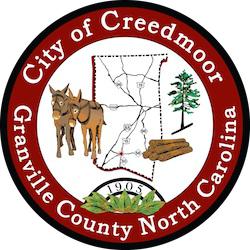 BOARD OF COMMISSIONERSBOC - REGULAR SESSIONJUNE 6, 20236:00 PMCALL TO ORDER AND INVOCATION | Commissioner KicinksiPLEDGE OF ALLEGIANCE | Mayor Pro Tem AlbrightROLL CALLAPPROVAL OF AGENDACONSENT AGENDA5.a  Approval of May 2, 2023 Meeting Minutes5.b  Offer to Purchase the Hester Road Property5.c  Request to approve Budget Amendment #145.d  Excuse Mayor Pro Tem from the June Work Session5.e  Request to Cancel the June 19th Work SessionINTRODUCTIONS, RECOGNITIONS AND PRESENTATIONS6.a Introduction and Oath of Office for New City Finance Director | City Manager Michael Turner, Mayor Wheeler6.b  Presentation of Proclamation for Juneteenth Day | Mayor Wheeler6.c  Juneteenth Celebration at Community Center | C. Nickens, Recreation Supervisor6.d  Juneteenth Press Release | Commissioner WilkinsREQUEST TO ADDRESS THE BOARD7.a  Creedmoor Volunteer Fire Department Operational Update | Chief FisherFY24 BUDGET8.a Presentation on the Proposed FY24 Operating Budget with minor changes to the Fee & Rate Schedule | City Manager Michael Turner8.b  FY24 Operating Budget Public Hearing | Mayor Wheeler8.c  Adoption of the FY24 Budget Ordinance # 2023-O-03 and adoption the FY23-24 Fee and1Rate Schedule as presented | City Manager Michael TurnerOLD BUSINESS9.a  CZ-2023-01, Yorkshire Public Hearing | Michael FrangosPUBLIC COMMENTNEW BUSINESS11.a Recommended Revision to the City of Creedmoor Fiscal Policy Guidelines | Interim Finance Director Carla Hobbs11.b Preventative Maintenance Agreement for Mechanical Services at the Creedmoor Community Center | City Manager Michael Turner, Public Works Director Steve Edwards11.c Preventative Maintenance Agreement for Controls and Intelligent Services at the Creedmoor Community Center | City Manager Michael Turner, Public Works Director Steve Edwards11.d Request to reduce speed limit in Whitehall Subdivision | Commissioner KicinskiDISCUSSION ITEMSCITY MANAGER'S REPORT 13.a Manager's ReportSGWASA REPORTCOMMISSIONER REPORTSMAYOR'S REPORTCLOSED SESSIONADJOURNMENT2